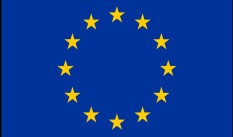 Bu Proje Avrupa Birliği  tarafından finanse edilmektedirThis Project is Financed by the European UnionİGC BASIN AKADEMİSİ ŞUBAT-MAYIS 2024 DERS PROGRAMIOrganised Journalists and Strong Solidarity for Press Freedom Project Basın Özgürlüğü için Örgütlü Gazeteciler ve Güçlü Dayanışma Projesi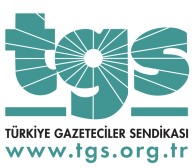 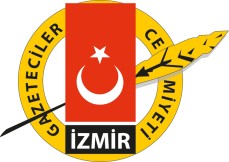 Ders Adı: Dijital Medya ve Yapay Zeka UygulamalarıEğitmen: Levent ÖzenTarihler: 26 Şubat 2024, 04-11-18-25 Mart 2024, 01-08-15- 22-29 Nisan 2024, 06- 13 Mayıs 2023Saat: 19:00 - 21:00 (Pazartesi akşamları, İGC Havagazı Merkezi yüz yüze)Ders Adı: Görsel ve İşitsel İçerik Üretimi ve UygulamalarıTarihler: 27 Şubat 2024, 05-12-19-26 Mart 2023, 02-16-23-30 Nisan 2023, 07-14-21 Mayıs 2024Saat: 19:00 - 21:00 (Salı, yüz yüze, İGC Havagazı Merkezi)Ders Adı: Haber AtölyeleriTarihler: 28 Şubat 2024, 06-13-20-27 Mart 2024, 03-17-24 Nisan, 01-08-15 Mayıs 2024 Saat: 19:00 - 21:00 (Çarşamba akşamları, yüz yüze, İGC Havagazı Merkezi)